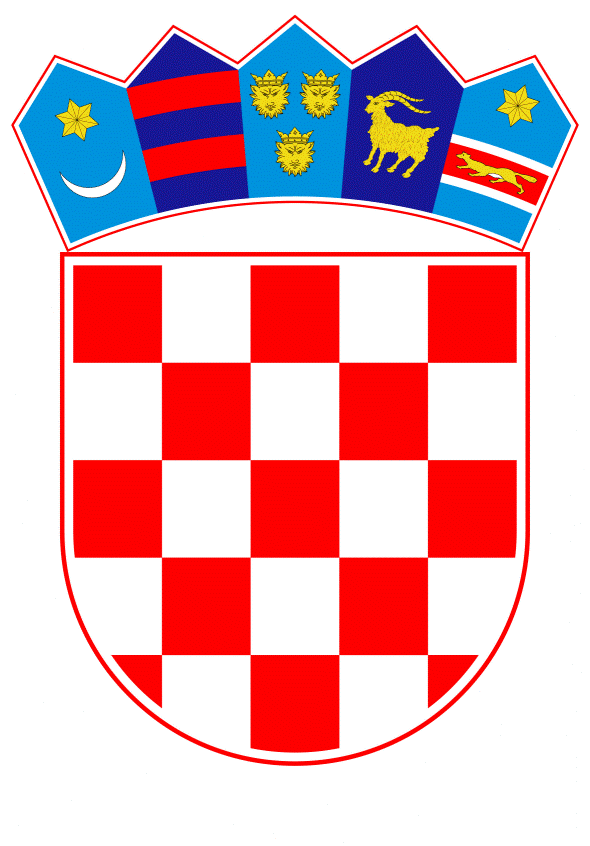 VLADA REPUBLIKE HRVATSKEZagreb, 31. ožujka 2022._________________________________________________________________________________________________________________________________________________________________________________________________________________________________PrijedlogNa temelju članka 31. stavka 2. Zakona o Vladi Republike Hrvatske („Narodne novine“, br. 150/11., 119/14., 93/16. i 116/18.), a u vezi s člankom 9. stavkom 4. Statuta Kliničkog bolničkog centra Zagreb, od 5. ožujka 2020., Vlada Republike Hrvatske je na sjednici održanoj ________ 2022. donijelaO D L U K Uo davanju  suglasnosti Kliničkom bolničkom centru Zagreb, za sklapanje ugovora za nabavu cjelovite rekonstrukcijske obnove dimnjaka RebroI.Daje se suglasnost Kliničkom bolničkom centru Zagreb, za sklapanje ugovora s ponuditeljem MI MARIS d.o.o. iz Ivanić Grada, Ulica 65. bataljuna ZNG 15, za nabavu cjelovite rekonstrukcijske obnove dimnjaka Rebro na adresi Kišpatićeva 12, u iznosu od 3.049.168,75 kuna s PDV-om, za koji su sredstva osigurana u Državnom proračunu Republike Hrvatske za 2022. godinu i projekcijama za 2023. i 2024. godinu, na pozicijama Kliničkog bolničkog centra Zagreb, od čega iz izvora financiranja 5761 Fond solidarnosti Europske unije - potres ožujak 2020., u iznosu od 2.527.160,00 kuna s PDV-om te iz izvora financiranja 31 Vlastiti prihodi, u iznosu od 522.008,75 kuna s PDV-om, sukladno Odluci Upravnog vijeća Kliničkog bolničkog centra Zagreb, KLASA: 1.2.1.1-22/3-1-3/3.16., od 31. siječnja 2022.II.Ova Odluka stupa na snagu danom donošenja.KLASA:	URBROJ:	Zagreb,		PREDSJEDNIK	mr. sc. Andrej PlenkovićO B R A Z L O Ž E N J EKlinički bolnički centar Zagreb (u daljnjem tekstu: KBC Zagreb) zatražio je od Ministarstva zdravstva, dopisom od 1. veljače 2022., pokretanje postupka sukladno članku 9. Statuta KBC-a Zagreb, radi ishođenja suglasnosti Vlade Republike Hrvatske za sklapanje ugovora o nabavi cjelovite rekonstrukcijske obnove dimnjaka Rebro na adresi Kišpatićeva 12.Upravno vijeće KBC-a Zagreb donijelo je Odluku od 31. siječnja 2022., kojom je ravnatelju dana prethodna suglasnost za sklapanje ugovora s odabranim ponuditeljem nakon pribavljanja suglasnosti Vlade Republike Hrvatske za sklapanje ugovora o nabavi cjelovite rekonstrukcijske obnove dimnjaka Rebro, na adresi Kišpatićeva 12, u iznosu od 3.049.168,75 kuna s PDV-om.Na temelju Zakona o javnoj nabavi („Narodne novine“, broj 120/16.), KBC Zagreb je proveo otvoreni postupak javne nabave i donio Odluku o odabiru, KLASA: 5.7.2.-21/37-4, BROJ: 06/014-IP, od 13. siječnja 2022., kojom je odabrana ponuda MI MARIS d.o.o. iz Ivanić Grada, u iznosu od 2.439.335,00 bez PDV-a, odnosno 3.049.168,75 kuna s PDV-om. Navedena ponuda bila je u potpunosti sukladna dokumentaciji o nabavi i ocjenjena je valjanom i odabrana primjenom kriterija ekonomski najpovoljnije ponude. Utvrđeno je da je cijena ponude ponuditelja MI MARIS d.o.o. veća od procijenjene vrijednosti nabave, međutim postupak nabave nije poništen jer naručitelj KBC Zagreb ima osigurana sredstva za predmetnu nabavu, a sve sukladno mjerodavnim odredbama Zakona o javnoj nabavi.U provedenom postupku pregleda i ocjene druge zaprimljene ponude zajednice ponuditelja VATROSTALAC.COM d.o.o., CONGRAD GRADNJA d.o.o., VATROSTALAC d.o.o., navedena zajednica ponuditelja je isključena iz postupka javne nabave, sukladno mjerodavnim odredbama Zakona o javnoj nabavi, jer je uvidom u pribavljeni dokument Porezne uprave za člana zajednice ponuditelja CONGRAD GRADNJA d.o.o., utvrđeno da postoji porezni dug na dan 21. prosinca 2021., te da nisu ispunjene obveze plaćanja dospjelih poreznih obvezaNakon potresa u Zagrebu 2020., vizualnim pregledom i snimkom dronom utvrđena su oštećenja zidanog dimnjaka Kliničkog bolničkog centra Zagreb na adresi Kišpatićeva 12, na lokaciji Rebro, izgrađenog 40-tih godina 20. stoljeća. Pregledom su uočljive pukotine (kose i horizontalne) u gornjoj četvrtini dimnjaka ukupne visine 50 metara. Provedenim geodetskim izmjerama utvrđeno je da postoji odstupanje od idealne osi, koje s obzirom na visinu dimnjaka mogu imati utjecaj na stabilnost dimnjaka pri novom potresnom opterećenju.Na temelju Elaborata o ocjeni postojećeg stanja konstrukcije izrađenom od ovlaštenog projektanta ing. Nikole Miletića, odlučeno je da se pristupi cjelovitoj rekonstrukcijskoj obnovi uklanjanjem dijela i ojačanjem preostalog dijela dimnjaka te ugradnjom nove dimovodne cijevi. Radovi obnove dimnjaka potrebni su radi povećanja otpornosti na potresno djelovanje i osiguranja potrebne statičke stabilnosti dimnjaka i osiguravanja osnovne funkcije dimnjaka odvođenje dimnih plinova.Za provedbu ove odluke potrebna su sredstva u ukupnom iznosu od 3.049.168,75 kuna. U Državnom proračunu Republike Hrvatske za 2022. godinu i projekcijama za 2023. i 2024. godinu, u 2022. osigurana su sredstva na Razdjelu 096 - Ministarstvo zdravstva, RKP 38069 - Klinički bolnički centar Zagreb, kapitalni projekt K891007 - Sanacija šteta od potresa, izvor financiranja 5761 - Fond solidarnosti Europske unije - potres ožujak 2020., grupa rashoda 4511 - Dodatna ulaganja na građevinskim objektima, u iznosu od 2.212.454,00 kuna. Preostali iznos od 836.714,75 kuna osigurat će se temeljem Zakona o proračunu („Narodne novine“, br. 144/21.) članaka 53. i 55., na izvoru financiranja 5761 - Fond solidarnosti Europske unije - potres ožujak 2020., u iznosu od 314.706,00 kuna i na izvoru financiranja 31 - Vlastiti prihodi, u iznosu od 522.008,75 kuna.Sukladno članku 9. stavku 4. Statuta KBC-a Zagreb potrebno je u slučajevima kada pojedinačna vrijednost pokretne imovine prelazi 2.000.000,00 kuna, za zaključivanje ugovora o stjecanju imovine pribaviti suglasnost Vlade Republike Hrvatske.Predlagatelj:Ministarstvo zdravstvaPredmet:Prijedlog odluke o davanju suglasnosti Kliničkom bolničkom centru Zagreb, za sklapanje ugovora za nabavu cjelovite rekonstrukcijske obnove dimnjaka Rebro 